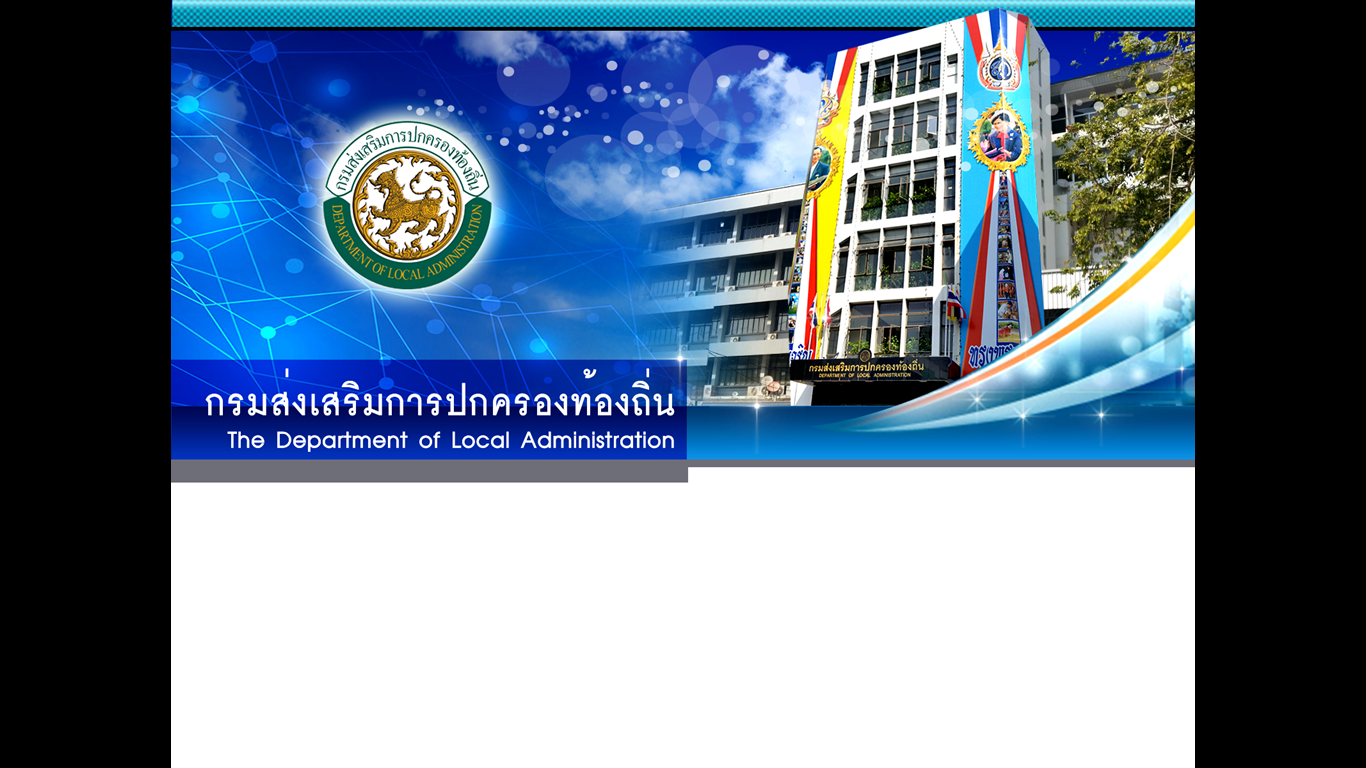 แผนปฏิบัติงาน ประจำปีงบประมาณ พ.ศ. 2559หน่วยงาน ..........สถาบันพัฒนาบุคลากรท้องถิ่น.................................พฤษภาคม 2559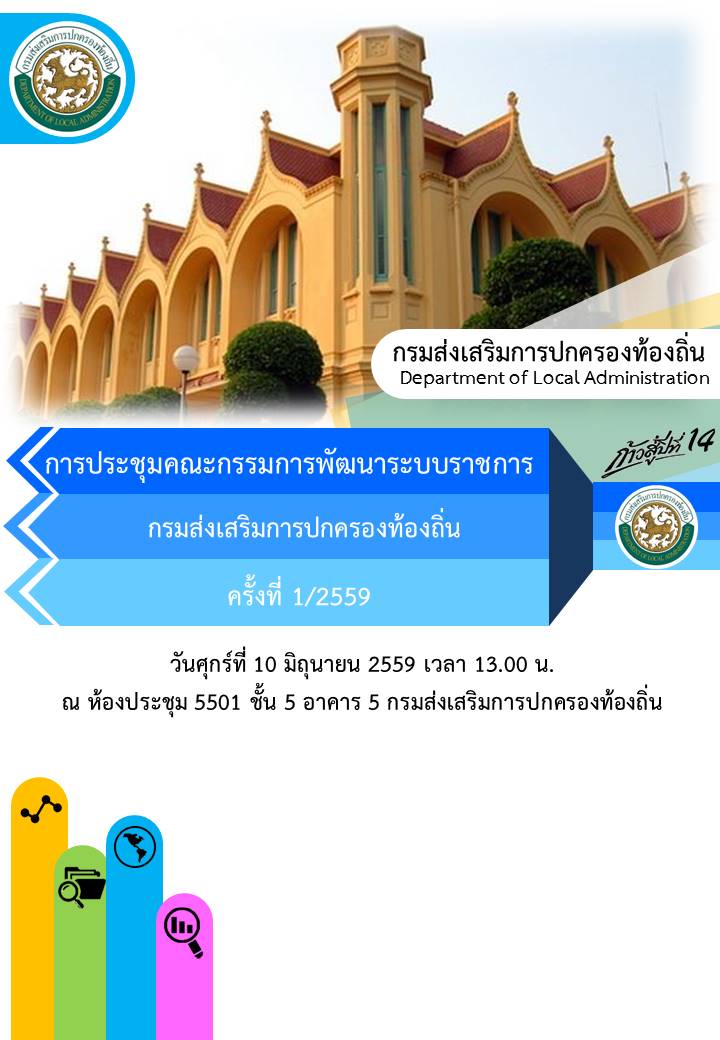 